BzBBewerbungsformular für die Bildungsgänge zur Berufsvorbereitung (BzB) - Schuljahr 2024/2025 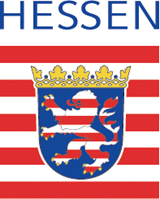 Angaben zur Schülerin/zum Schüler:Angaben zur Klassenleitung:Die Bewerbung wird nur bearbeitet, wenn alle Bewerbungsunterlagen vollständig enthalten sind und ein Lebenslauf mit aktuellem Passbild beigefügt ist.
Mit Abgabe dieser Unterlagen wird kein Rechtsanspruch auf Aufnahme in die gewünschte Schule erlangt!Die Bewerbung wird nur bearbeitet, wenn das Bewerbungsformular vollständig ausgefüllt wurde!
[Dies bezieht sich nicht auf die Frage nach dem Gesundheitszustand. Diese Angabe ist freiwillig]. 

Von der Schülerin/dem Schüler auszufüllen:Nähere Angaben zur Schülerin/zum Schüler:Angaben zum/zur Erziehungsberechtigten: Freiwillige Angabe zum Gesundheitszustand der Schülerin/des Schülers:Übersicht über die Schulen, die Bildungsgänge zur Berufsvorbereitung (BzB) anbieten*
*Weitere Informationen können Sie auch über den Flyer BzB und BÜA erhalten.* Die berufliche Orientierung erfolgt an der Alice-Eleonoren-Schule in allen drei Berufsfeldern.** Die berufliche Orientierung erfolgt an der Landrat-Gruber-Schule in mindestens drei verschiedenen Berufsfeldern.Rücklaufbogen 2024/2025 zu Bewerbungen für die BzB		Die Bewerbung wird nur bearbeitet, wenn der folgende Teil vollständig von der abgebenden Schule ausgefüllt und diese Seite in zweifacher Ausfertigung eingereicht wird.Den folgenden Teil füllt die angefragte berufliche Schule aus:Dieser Rücklaufbogen ist an die abgebende Schule und an die Eltern zu schicken!  Antrag auf Aufnahme in die BzB an einer der folgenden beruflichen Schulen:       
Über den Antrag wurde folgendermaßen entschieden: __________________________________________	Datum und Unterschrift Abteilungsleiter/-in 		 	Schulstempel: Name der abgebenden Schule:Name der abgebenden Schule:Aufnehmende berufliche Schule (Erstwunsch):Gewünschtes Berufsfeld (s. S. 3):
     Aufnehmende berufliche Schule (Zweitwunsch):Gewünschtes Berufsfeld (s. S. 3):
     Nachname:Vorname:Alter am 01.08.2024:Geschlecht:    weiblich:       männlich: Anzahl d. Schul- besuchsjahre: Förderschwer-punkt:  Lernen		        Hören                          Sprachheilförderung  emotional/sozial	        Sehen                          Sonstiges: _______________________________Falls ein Förderschwerpunkt angekreuzt wurde, müssen diesen Bewerbungsunterlagen zwingend ein Abschlussbericht/ Kurzgutachten s.u. beigefügt werden.  Eingliederungshilfe/THA  Lernen		        Hören                          Sprachheilförderung  emotional/sozial	        Sehen                          Sonstiges: _______________________________Falls ein Förderschwerpunkt angekreuzt wurde, müssen diesen Bewerbungsunterlagen zwingend ein Abschlussbericht/ Kurzgutachten s.u. beigefügt werden.  Eingliederungshilfe/THA  Lernen		        Hören                          Sprachheilförderung  emotional/sozial	        Sehen                          Sonstiges: _______________________________Falls ein Förderschwerpunkt angekreuzt wurde, müssen diesen Bewerbungsunterlagen zwingend ein Abschlussbericht/ Kurzgutachten s.u. beigefügt werden.  Eingliederungshilfe/THASchulform:  inklusiv beschult  Förderschule  inklusiv beschult  Förderschule  inklusiv beschult  FörderschuleSprachstand:bei Intensivklassen- bzw. InteA-Schüler(inne)n  A2        B1        B2        C1         C2bei Intensivklassen- bzw. InteA-Schüler(inne)n  A2        B1        B2        C1         C2bei Intensivklassen- bzw. InteA-Schüler(inne)n  A2        B1        B2        C1         C2Bestätigt durch (nur ein Feld ankreuzen):  Deutsches Sprachdiplom  Klassenkonferenz (falls keine Prüfung zum Deutschen Sprachdiplom vorliegt)Bestätigt durch (nur ein Feld ankreuzen):  Deutsches Sprachdiplom  Klassenkonferenz (falls keine Prüfung zum Deutschen Sprachdiplom vorliegt)Bestätigt durch (nur ein Feld ankreuzen):  Deutsches Sprachdiplom  Klassenkonferenz (falls keine Prüfung zum Deutschen Sprachdiplom vorliegt)Voraussichtlicher Abschluss:  kein Abschluss  berufsorientierter Abschluss  Hauptschulabschluss  qualifizierender Hauptschulabschluss  Das Erreichen des Hauptschulabschlusses ist gefährdet  kein Abschluss  berufsorientierter Abschluss  Hauptschulabschluss  qualifizierender Hauptschulabschluss  Das Erreichen des Hauptschulabschlusses ist gefährdet  kein Abschluss  berufsorientierter Abschluss  Hauptschulabschluss  qualifizierender Hauptschulabschluss  Das Erreichen des Hauptschulabschlusses ist gefährdetDas Beratungsgespräch wurde geführt am:von:  Name des Klassenlehrers/
der Klassenlehrerin:Telefonnr.:E-Mail-Adresse:Diesem Bewerbungsformular sind beizufügen:  Tabellarischer Lebenslauf mit Passbild  Rücklaufbogen (S. 4) in zweifacher Ausfertigung  Förderplan gem. VO f. d. Bildungsgänge zur      Berufsvorbereitung vom 10.08.2006 (ABl. 9/06)  Förderplan gem. VOGSV §40 v. 2011 inkl.      Nachweise der Förderung der letzten drei Jahre, falls      LRS vorliegt  Abschlussbericht/Kurzgutachten bei Anspruch aufsonderpädagogische Förderung  Beglaubigte Kopie des Halbjahreszeugnisses Abgabefrist:Bis zum 30.04.2024 an der Beruflichen Schule(Die Bewerberin/der Bewerber behält eine Kopie der Bewerbung bei sich)Diesem Bewerbungsformular sind beizufügen:  Tabellarischer Lebenslauf mit Passbild  Rücklaufbogen (S. 4) in zweifacher Ausfertigung  Förderplan gem. VO f. d. Bildungsgänge zur      Berufsvorbereitung vom 10.08.2006 (ABl. 9/06)  Förderplan gem. VOGSV §40 v. 2011 inkl.      Nachweise der Förderung der letzten drei Jahre, falls      LRS vorliegt  Abschlussbericht/Kurzgutachten bei Anspruch aufsonderpädagogische Förderung  Beglaubigte Kopie des Halbjahreszeugnisses Übergangskonferenzenam 23.04./24.04./25.04.2024 Diesem Bewerbungsformular sind beizufügen:  Tabellarischer Lebenslauf mit Passbild  Rücklaufbogen (S. 4) in zweifacher Ausfertigung  Förderplan gem. VO f. d. Bildungsgänge zur      Berufsvorbereitung vom 10.08.2006 (ABl. 9/06)  Förderplan gem. VOGSV §40 v. 2011 inkl.      Nachweise der Förderung der letzten drei Jahre, falls      LRS vorliegt  Abschlussbericht/Kurzgutachten bei Anspruch aufsonderpädagogische Förderung  Beglaubigte Kopie des Halbjahreszeugnisses Entscheidung über die Aufnahme oder Ablehnung:Bis zum 31.05.2024; über den Rücklaufbogen an die Eltern und die abgebenden SchulenNachname:Vorname:Straße und Hausnr.:PLZ:Wohnort:Telefon:E-Mail-Adresse:Geburts-datum:Geburtsort:Geburts-land:Staatsange-hörigkeit:In Deutsch-land seit:Aufent-haltsstatus:Familien-sprache:Nachname:Vorname:Straße und Hausnr.:PLZ:Wohnort:Telefon Festnetz:E-Mail-Adresse:Mobil:                                                                                                                                                       ggf. Rückseite verwendenHiermit bestätigen wir die Richtigkeit der obigen Angaben (Angaben über den Schulbesuch soweit nachweisbar):Hiermit bestätigen wir die Richtigkeit der obigen Angaben (Angaben über den Schulbesuch soweit nachweisbar):Ort, Datum:        Unterschrift Klassenlehrer/-in:Schulstempel:Ort, Datum:        Unterschrift der Bewerberin/des Bewerbers:Unterschrift der/des Erziehungsberechtigten: Berufliche SchuleBerufsfelderQualifizierungsbausteinfür AusbildungsberufAnschrift der SchuleAlice-Eleonoren-Schule*Ernährung und Hauswirtschaft Grundlagen der gesunden ErnährungFachpraktiker/-in Hauswirtschaft;
Hauswirtschafter/-inAlice-Eleonoren-SchuleKapellplatz 264283 Darmstadt Tel.: 06151/13480400Alice-Eleonoren-Schule*KörperpflegeGrundlagen der Haar- und HautpflegeFriseur/-in; 
Kosmetiker/-inAlice-Eleonoren-SchuleKapellplatz 264283 Darmstadt Tel.: 06151/13480400Alice-Eleonoren-Schule*SozialpflegeGrundlagen pflegerischer TätigkeitenPflegeberufeAlice-Eleonoren-SchuleKapellplatz 264283 Darmstadt Tel.: 06151/13480400Friedrich-List-SchuleWirtschaft und VerwaltungVerkaufsgespräche führen (Schreibwarenladen)Verkäufer/-in; Kaufmann/-frau im EinzelhandelFriedrich-List-Schulez.Z. Hilpertstraße 31 a64295 Darmstadt Tel.: 06151/13489700Friedrich-List-SchuleWirtschaft und VerwaltungBürotätigkeiten/Organisation (Servicebüro)Kaufmann/-frau für BüromanagementFriedrich-List-Schulez.Z. Hilpertstraße 31 a64295 Darmstadt Tel.: 06151/13489700Heinr.-Emanuel-Merck-SchuleElektrotechnik (Elektroinstallationstechnik)Installation einfacher elektrischer BetriebsmittelElektronikerHeinr.-Emanuel-Merck-SchuleAlsfelder Straße 2364289 Darmstadt Tel.: 06151/13489800Heinr.-Emanuel-Merck-SchuleElektrotechnik(Informationstechnik)PC-Service Assistent (unter Vorbehalt)ElektronikerHeinr.-Emanuel-Merck-SchuleAlsfelder Straße 2364289 Darmstadt Tel.: 06151/13489800Martin-Behaim-SchuleGesundheitErster Umgang mit PatientenPflege- und GesundheitsberufeMartin-Behaim-SchuleAlsfelder Straße 2364289 Darmstadt Tel.: 06151/13489600Landrat-Gruber-Schule**SozialpflegeErster Umgang mit älteren Menschen, 
Babysitter-Führerschein, Erste-HilfePflege-,  GesundheitsberufeLandrat-Gruber-SchuleAuf der Leer 1164807 Dieburg Tel.: 06071/96480Landrat-Gruber-Schule**FloristikGrundlagen FloristikFlorist/-inLandrat-Gruber-SchuleAuf der Leer 1164807 Dieburg Tel.: 06071/96480Landrat-Gruber-Schule**DatenverarbeitungVorbereitung EDV gestützte Berufe am Beispiel LagerlogistikFachkraft LagerlogistikLandrat-Gruber-SchuleAuf der Leer 1164807 Dieburg Tel.: 06071/96480Landrat-Gruber-Schule**Wirtschaft und Verwaltung Grundlagen Berufsbild Verkäufer/-inKaufmännische Berufe Landrat-Gruber-SchuleAuf der Leer 1164807 Dieburg Tel.: 06071/96480Landrat-Gruber-Schule**ElektrotechnikGrundlagen ElektrotechnikElektroniker/-inLandrat-Gruber-SchuleAuf der Leer 1164807 Dieburg Tel.: 06071/96480Landrat-Gruber-Schule**KörperpflegeMake-up-GestaltungKosmetiker/-inLandrat-Gruber-SchuleAuf der Leer 1164807 Dieburg Tel.: 06071/96480Landrat-Gruber-Schule**Hotel- und GaststättengewerbeZubereitung und Ausgabe von Speisen im Bistro und Betriebsrestaurant (Q)Hotelfach-, Restaurantfachkraft, Koch/Köchin, Fachkraft im GastgewerbeLandrat-Gruber-SchuleAuf der Leer 1164807 Dieburg Tel.: 06071/96480Landrat-Gruber-Schule**Metalltechnik Grundlagen Kfz-Technik; Grundlagen Metalltechnik; Grundlagen Metallbearbeitung; Grundfertigkeiten Metall- und ZweiradmechanikKfz-Mechatroniker/-in; Konstruktionsmechaniker/-in;Metallbauer/-in; Zweiradmechaniker/-inLandrat-Gruber-SchuleAuf der Leer 1164807 Dieburg Tel.: 06071/96480Landrat-Gruber-Schule**Farben u. Gestaltung Dekorative GestaltungMaler/-in; Lackierer/-inLandrat-Gruber-SchuleAuf der Leer 1164807 Dieburg Tel.: 06071/96480Landrat-Gruber-Schule**Holztechnik Manuelle HolzbearbeitungTischler/-in, ZimmermannLandrat-Gruber-SchuleAuf der Leer 1164807 Dieburg Tel.: 06071/96480Landrat-Gruber-Schule**AgrarwirtschaftPflasterarbeiten, Grundlagen Garten-/LandwirtschaftsbauLandschafts-/Gartenbau, LandwirtschaftLandrat-Gruber-SchuleAuf der Leer 1164807 Dieburg Tel.: 06071/96480Name der abgebenden Schule:Anschrift:Klasse:Klassenlehrer/-in:Name der Schülerin/des Schülers:Straße und Hausnr.:PLZ:Wohnort:Festnetz- od. Mobil-Nr. der Eltern:Alice-Eleonoren-Schule, DarmstadtMartin-Behaim-Schule, DarmstadtFriedrich-List-Schule, DarmstadtLandrat-Gruber-Schule, DieburgHeinr.-Emanuel-Merck-Schule, Darmstadt   Zusage  Absage, weil Kapazitäten erschöpft  	Aufnahmekriterien nicht erfüllt 	Antrag/Unterlagen unvollständig 	Sonstige Gründe  	